Please type an ‘X’ in the box next to those areas that are of special interest to you or add your own in case they are not listed. This Needs Analysis will be used by trainers to inform course content emphasis and for you to use a s a prompt for questions.www.shadows.org.uk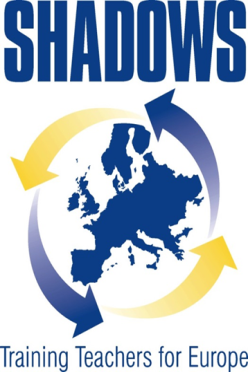 ERASMUS+	   EP 11 School ManagementShadows Professional DevelopmentNEEDS ANALYSISSurname(s):                                    Forename(s):Suggested Areas of Interest A The UK Education systemB School ManagementCurriculum PlanningSchool Leadership systemThe National Curriculum in EnglandManagement of the  teaching/learning processes Testing and AssessmentPupils’ study results, successes Administrative Recording SystemsTeacher In-Service Training National TestingInformal discussion with teachers when possible...Integrating Students with Special Needs...Class observations...C Non-Academic Areas...Continuing Professional DevelopmentIn-Service Training/MentoringD European Projects & MobilitiesExtra-Curricular ActivitiesErasmus+ PrioritiesParent-Teacher AssociationsKA1 European Development PlanPastoral CarePartners’/Participants’ Profiles and SelectionSafeguarding ChildrenKA2 School ProjectsPre-Course, ,Intra-Course & Post-Course Erasmus+ Project ManagementE OtherFollow-up and Impact....Evaluation....Dissemination and Exploitation...-Budgets